28.pielikumsPriekules novada pašvaldības domes2016.gada 30.jūnija sēdes protokolam Nr.12,28.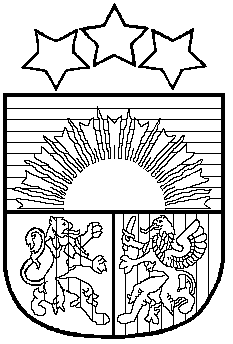 LATVIJAS REPUBLIKAPRIEKULES NOVADA PAŠVALDĪBAS DOMEReģistrācijas Nr. , Saules iela 1, Priekule, Priekules novads, LV-3434, tālrunis , fakss 63497937, e-pasts: dome@priekulesnovads.lvLĒMUMSPriekulē2016.gada 30.jūnijā              	                                                                                     Nr.1228.Par  platības precizēšanu ēkai Centra katlu māja, Gramzdas pag., Priekules nov.      Izskatot jautājumu par platības precizēšanu ēkai Centra katlu māja, Gramzdas pagastā, tika konstatēts:Pašvaldības bilancē atrodas ēka Centra katlu māja ar kadastra apzīmējumu 6458 001 0212 001 un platību 214 kvm (pamatlīdzekļu uzskaites kartīte Nr.2115, inventāra Nr.1218-2115).2016.gada 05.maijā Valsts zemes dienests veica ēkas kadastrālo uzmērīšanu.Uzmērīšanas rezultātā ēkas platība ir 202,9 kvm.	Pamatojoties uz likuma „Par pašvaldībām” 21.panta pirmās daļas 27.punktu, atklāti balsojot PAR - 11 deputāti (Malda Andersone, Inita Rubeze, Arnis Kvietkausks, Vaclovs Kadaģis, Andis Eveliņš, Vija Jablonska, Ilgonis Šteins, Arta Brauna, Tatjana Ešenvalde,   Andris Džeriņš, Gražina Ķervija); PRET -  nav; ATTURAS -  nav; Priekules novada pašvaldības dome NOLEMJ: Precizēt pašvaldības bilancē esošajai ēkai Centra katlu māja (pamatlīdzekļu uzskaites kartīte Nr.2115, inventāra Nr.1218-2115)., kadastra apzīmējums 6458 001 0212 001, platību no 214 kvm uz 202,9 kvm. Lēmums izsūtāms:1 eks. Finanšu nodaļai;1 eks. nek.īp. speciālistei M.Kokovihinai.Pašvaldības domes priekšsēdētāja       					V.Jablonska